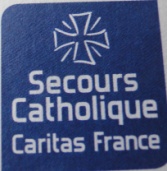 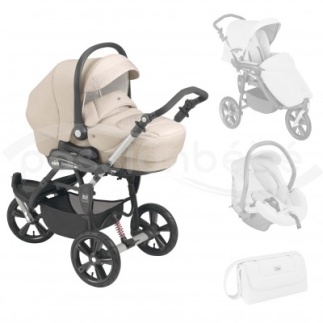      Le Coin VÊT’                                                    Boutique  SolidaireVENTE AUTOUR DE L’ENFANT2 articles = 1€                                       Puériculture à prix réduitSAMEDI 12 JANVIER 201910h00 – 16h0023 Rue des Frères Saint-Just-Malmont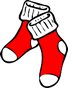 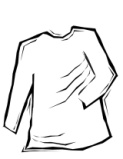 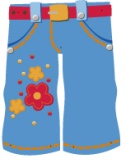 